Фамилия_____________________________________________________________________________Имя______________________________________________Школа_____________________________Прочитайте текст и выполните задания 1 – 7.Константин Дмитриевич Ушинский. Петух да собакаЖил старичок со старушкой, и жили они в большой бедности. Всех животов у них только и было, что петух и собака, да и тех они плохо кормили. Вот собака и говорит петуху:– Давай, брат Петька, уйдем в лес: здесь нам житье плохое.– Уйдем, – говорит петух, – хуже не будет.Вот и пошли они куда глаза глядят. Пробродили целый день; стало смеркаться – пора на ночлег приставать. Сошли они с дороги в лес и выбрали большое дуплистое дерево. Петух взлетел на сук, собака залезла в дупло и – заснули.Утром, только что заря стала заниматься, петух и закричал: «Ку-ку-ре-ку!» Услыхала петуха лиса; захотелось ей петушьим мясом полакомиться. Вот она подошла к дереву и стала петуха расхваливать:– Вот петух так петух! Такой птицы я никогда не видывала: и перышки-то какие красивые, и гребень-то какой красный, и голос-то какой звонкий! Слети ко мне, красавчик.– А за каким делом? – спрашивает петух.– Пойдем ко мне в гости: у меня сегодня новоселье, и про тебя много горошку припасено.– Хорошо, – говорит петух, – только мне одному идти никак нельзя: со мной товарищ.«Вот какое счастье привалило! – подумала лиса. – Вместо одного петуха будет два».– Где же твой товарищ? – спрашивает она. – Я и его в гости позову.– Там, в дупле ночует, – отвечает петух.Лиса кинулась в дупло, а собака ее за морду – цап!.. Поймала и разорвала лису.1. Выпишите из текста 5 слов с орфограммами. Выделите среди них слова с непроверяемой орфограммой (10 баллов)._________________________________________________________________________________________________________________________________________________________________________________________________________________________________________________________2. Запишите транскрипцию слов житье, петушьим, красавчик (6 баллов).____________________________________________________________________________________________________________________________________________________________________________________________________________________________________________________________________________________________________________________________________________3. Выпишите фразеологическое сочетание (4 балла).__________________________________________________________________________________________________________________________________________________________4. Разберите по составу слова старичок, дуплистое, полакомится, расхваливать (8 баллов)._______________________________________________________________________________________________________________________________________________________________________________________________________________________________________5. Выпишите сложное слово (4 балла).__________________________________________________________________________________________________________________________________________________________6. Разделите слова на группы, объясните, по какому критерию выполнено деление (8 баллов).старичок, товарищ, житье, собака, гребень, лиса, птица, новоселье, морда, старушка, петух, дупло.__________________________________________________________________________________________________________________________________________________________7. Придумайте приключений петуха и собаки (10 баллов).______________________________________________________________________________________________________________________________________________________________________________________________________________________________________________________________________________________________________________________________________________________________________________________________________________________________________________________________________________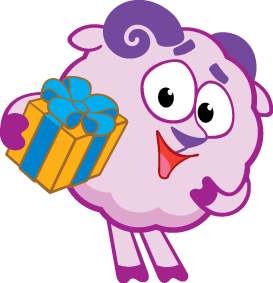 Олимпиада для учащихся начальных классов по русскому языку«Турнир Смешариков»3 класс